Муниципальное казенное общеобразовательное учреждение                              «Сергокалинская  СОШ №1»на тему:Заведующая школьной библиотекой  -  Сулейманова Зарема Карачевна                              Сергокала-2018 годШкольная библиотека - это особая педагогическая среда, где всеми библиотечными формами и методами осуществляется педагогическая деятельность. Такого рода деятельность обозначена как основная задача современной школьной библиотеки. Однако школьные библиотеки все еще рассматриваются, в основном, как учебно-вспомогательные подразделения, обеспечивающие литературой и информацией образовательный процесс. Поэтому тема контрольной работы очень актуальна, интересна и практически значима.Объект исследования - педагогический потенциал школьной библиотеки. Предмет исследования - педагогический потенциал школьной библиотеки и ее роль в воспитательной работе современной школы. Цель исследования - определение значения школьной библиотеки в выполнении воспитательных функций современной школы.На пути к поставленной цели решались следующие задачи:- определялись концептуальные основы педагогической деятельности школьных библиотек;- анализировался педагогический потенциал школьной библиотеки на основе опыта практической деятельности.Исследования проводились с использованием социологических методов: анализ, определение, осмысление, обобщение.В результате выяснилось, что педагогический потенциал школьной библиотеки достаточно высок для решения поставленных перед нею воспитательных задач при условии правильного его использования.     Концептуальные основы педагогической деятельности школьных библиотек Библиотека и педагогическая система школыбиблиотека педагогический школьный потенциалПедагогическая система - сложный объект, который можно рассматривать на уровне общества, отдельного образовательного учреждения, педагога. Как любая система, педагогическая система состоит из совокупности взаимосвязанных элементов, которые выстраиваются в систему, если функционируют по определенным законам, обладают общими качествами.Посмотрим, в чем выражается включенность библиотеки в педагогическую систему школы.Сопоставление основных нормативных и правовых актов, регулирующих деятельность образовательных учреждений и школьных библиотек, позволяет прийти к заключению об общем законодательном поле.В основе деятельности школы и библиотеки, по большому счету и с определенными уточнениями, лежит единая законодательная база:· Международные документы: «Конвенция о правах ребенка» (1989), составленная по аналогии со «Всеобщей декларацией прав человека», «Декларация прав ребенка» (1959), «Декларация о школьных библиотеках»;· Конституция Российский Федерации;· Законы РФ «Об основных гарантиях прав ребенка в Российской Федерации (1998), «Об образовании» (1996), «О библиотечном деле» (1994);· Государственные образовательные стандарты федерального и регионального значения.Без знания и применения документов, регламентирующих деятельность образовательных учреждений, школьные библиотеки своего предназначения выполнить не могут. Во всех перечисленных документах прослеживаются общие тенденции. Законы:· признают, что: государственная политика в интересах детей является приоритетной областью деятельности государственной власти Российской Федерации; целью государственной политики в интересах детей является осуществление прав детей, предусмотренных Конституцией Российской Федерации;· констатируют: единство культурного и образовательного пространства; приоритет области образования, общечеловеческих ценностей, жизни и здоровья человека;· трактуют: библиотечную деятельность как социально значимый вид деятельности; библиотеку как образовательное учреждение.Все правовые документы в сфере библиотечного образования равнозначны и только дополняют, а не противоречат друг другу. И образовательные учреждения, и библиотеки преследуют единую цель: формирование общей культуры личности, ее интеграцию в национальную и мировую культуру, самоопределение и достижение социальной компетентности.Профессиональные интересы педагогов и библиотекарей школ пересекаются в одной плоскости, именуемой «ребенок» (т.е., согласно «Конвенции о правах ребенка», человек до 18 лет).В педагогической сфере деятельности школьные библиотеки не теряют своей самобытности и решают свои специфические задачи: сохранение историко-культурного наследия, обеспечение доступа к информации, развитие медийной компетенции обучающихся, документальное обеспечение учебного процесса.В ГОСТах федерального и регионального уровней, в Концепции и программе развития образования отражена система педагогических норм и ценностей, которая является главным ориентиром в работе, как для учителей, так и для школьных библиотекарей. А именно: личностно-ориентированный, гуманистический, демократический характер образования, признание уникальности личности, ее права на уважение. Именно личность - цель, субъект, результат в главный критерий педагогического процесса. Концептуальная основа создания и развития школьной библиотеки базируется на соответствующих этому принципах: партнерства и приоритета интересов пользователей; личностно-ориентированного, диалогового стиля обслуживания, проецирующего самореализацию, самоутверждение, творчество обучающихся, формирования ценностных ориентаций, а отсюда - поискового поведения учащихся, осознанного читательского вкуса.Следует выделить, по меньшей мере, три ведущих подхода, три взгляда педагогической науки и практики на роль школьных библиотек в будущем и деятельности школьного библиотекаря. Суть первого - в обосновании необходимости создания на базе школьных библиотек нового подразделения -медиатеки или школьного библиотечного медиацентра, дополнения функции библиотекаря обязанностями медиаспециалиста; второй состоит в том, что библиотека должна стать информационным центром школы, а библиотекарю придется взять на себя функции информатора; третий - в рассмотрении школьных библиотек как педагогического структурного подразделения образовательных учреждений со специфическими функциями.Какой будет каждая конкретная библиотека должны решать сами ее работники. Магомедова У.К.–методист, педагог-библиотекарь управления образования видит школьные библиотеки как педагогическое структурное подразделение школы, что предполагает осмысление и активизацию ее педагогической деятельности.Таким образом, включенность библиотеки в педагогическую систему школы основывается на ее специфических воспитательных функциях.ЗаключениеПедагогическая система - сложный объект, который можно рассматривать на уровне общества, отдельного образовательного учреждения, педагога. Изменения системы общего образования активизировали инновационный потенциал школьных библиотек, их стремление расширить свои функции, шире включиться в образовательный процесс, стать полноправными членами педагогического коллектива, обеспечить включенность библиотеки в педагогическую систему школы.Профессиональные интересы педагогов и библиотекарей школпересекаются в одной плоскости, именуемой «ребенок». Личностный подход реализуется в форме диалога и требует от библиотекаря как от педагога владения методами межличностного общения, речевой культуры, педагогической компетенции.В педагогической сфере деятельности школьные библиотеки не теряют своей самобытности. Концептуальная основа создания и развития школьной библиотеки базируется на соответствующих этому принципах: партнерства и приоритета интересов пользователей; личностно-ориентированного, диалогового стиля обслуживания, проецирующего самореализацию, самоутверждение, творчество обучающихся, формирование ценностных ориентаций, а отсюда - поискового поведения учащихся, осознанного читательского вкуса.Педагог-Библиотекарь - участник педагогического процесса, так как он взаимодействует с учащимися с целью передачи социального опыта. Формы взаимодействия могут быть разными: индивидуальными, групповыми, урочными, внеурочными. Через подготовку квалифицированного читателя выполняется основная цель педагогической деятельности школьной библиотеки - формирование духовно богатой личности.Таким образом, многие школьные педагоги-библиотекари имеют значительный педагогический потенциал, и школа приобрела в лице библиотеки достойного, равноправного и надежного партнёра, способного оказать помощь в учебной и внешкольной работе.Библиографический список литературы1. Акулич Н. Роль школьной библиотеки в осуществлении программы «Одаренные дети» // Школьная библиотека. - 2001 - №1. - С. 21-22.2. Борисова В.И. Воспитание как составная часть работы библиотеки // Школьная библиотека. - 2001 - №3. - С. 22-23.3. Васильева И.Ф. Нравственность нужно воспитывать. // Школьная библиотека. - 2001 - №3. - С. 21-22.4. Збаровский В.С., Збаровская Н.В., Чепуренко Г.П. Технология развивающего обучения: Учеб.пособие / В.С. Збаровский, Н.В. Збаровская., Г.П. Чепуренко. - СПб., 2000. - 182 с.5. Зуева Е.М. Педагогическая деятельность школьной библиотеки // Библиотека и образование школьников: проблемы информационной поддержки: Докл. и сообщения науч. - практ. конф., 20-22 июня 2000 г. - Озерск, 2000. - С. 63-67.6. Зуева Е.М. Школьные библиотеки в новой образовательной среде // Библиотечное дело: XXI век. - 2003. - №2. - С. 79 - 115.7. Квалификационные характеристики работников школьных библиотек, выполняющих педагогические функции (проекты) // Повышение квалификации библиотечных работников системы образования. - М., 2000. - С. 51-54.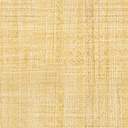 